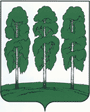 МУНИЦИПАЛЬНОЕ ОБРАЗОВАНИЕБЕРЕЗОВСКИЙ РАЙОНХанты-Мансийский автономный округ – ЮграАДМИНИСТРАЦИЯ БЕРЕЗОВСКОГО РАЙОНАКОМИТЕТ ПО КУЛЬТУРЕ И СПОРТУПРИКАЗ21.08.2017                                                                                                                № 64-одОб итогах аттестации кандидата на должность директора муниципального бюджетного учреждения дополнительного образования «Березовская школа искусств» Светлаковой Марии СергеевныВ соответствии с порядком проведения аттестации руководителей, заместителей руководителей и заведующих филиалами учреждений культуры, подведомственных Комитету по культуре и спорту администрации Березовского района, утвержденным Приказом Комитета по культуре и спорту администрации Березовского района от 27 июня 2017 года № 53-од, и на основании Протокола заседания Комиссии по аттестации руководителей, заместителей руководителей и заведующих филиалами учреждений, подведомственных Комитету по культуре и спорту администрации Березовского района № 1 от 21 августа 2017 года, ПРИКАЗЫВАЮ:Установить первую квалификационную категорию по должности «директор», сроком действия с 21 августа 2017 года по 21 августа 2018 года, Светлаковой Марии Сергеевне, при условии прохождения курсов повышения квалификации по направлениям «Федеральный закон РФ № 44» и «Охрана труда» с повторной аттестацией через год.Секретарю Комиссии по аттестации руководителей, заместителей руководителей и заведующих филиалами учреждений культуры, подведомственных Комитету по культуре и спорту администрации Березовского района разместить настоящий приказ на официальном сайте органов местного самоуправления муниципального образования Березовский район в разделе «Культура».Контроль за выполнением настоящего приказа оставляю за собой.И.о. председателя комитета                                                                        С.В. АлексееваС приказом ознакомлен:______________________ (М.С. Светлакова)                «__»__________ 2017 г.______________________ (А.Г. Панова)                        «__»__________ 2017 г.628140, ул. Астраханцева, 54, каб.110, пгт. Березово, Ханты-Мансийский автономный округ - Югра,Тюменская областьПриемная: (34674) 2-15-49Факс: (34674) 2-19-70Специалисты: (34674) 2-15-52, 2-11-08, 2-10-38Экономисты: (34674) 2-20-64Главный бухгалтер: 2-31-74E-mail: komkul@berezovo.ru